Supplementary MaterialsTable S.1. List of items included in the prenatal cumulative adversity measuresOptimized gene ontology methodA logistic regression approach was used to test if genes in the test list predicted pathway membership while controlling for the number probes annotated to each gene. Pathways were downloaded from the Gene Ontology website and all genes annotated to parent terms were also included. Illumina UCSC gene annotation was used to create a test gene list from probes that were associated with early-onset vs low conduct problems at birth (p< 0.001). All genes with at least one methylation probe annotated and annotated to at least one GO pathway were considered. Pathways were filtered to those with between 10 and 2000 genes in. After applying this method to all pathways, significant pathways (p < 0.05) were taken and grouped where overlapping genes explained the signal. This was achieved by taking the most significant pathway, and retesting all remaining significant pathways while controlling additionally for the best term. If genes in the test list no longer predicted the pathway, the term was said to be explained by the most significant pathway, and hence these pathways were grouped together. This algorithm was repeated, taking the next most significant term, until all pathways had been considered as the most significant or found to be explained by a more significant term. GO terms were interpreted exclusively if they if they contained at least 2 genes.Table S.2. Intercorrelations between DNAm levels across the identified sites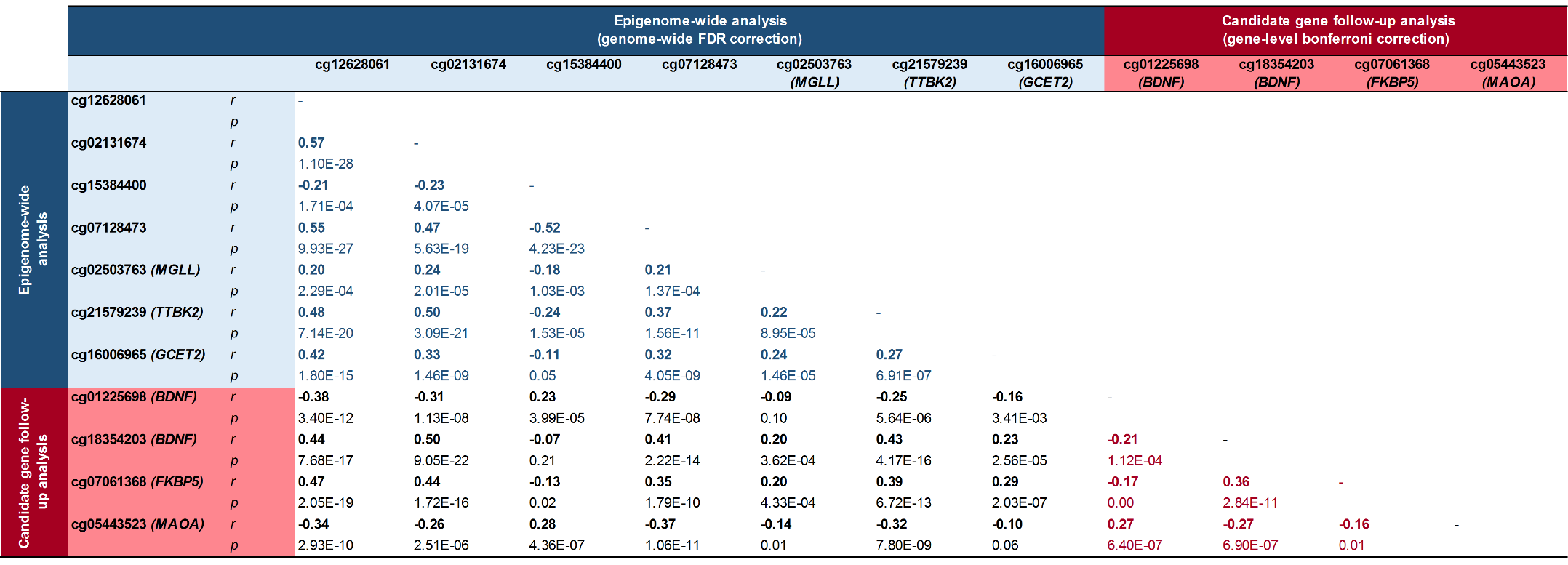 Figure S.1. Boxplots of mean methylation differences between CP groups across four genome-wide significant probes (q<0.05) that are distal to annotated transcripts.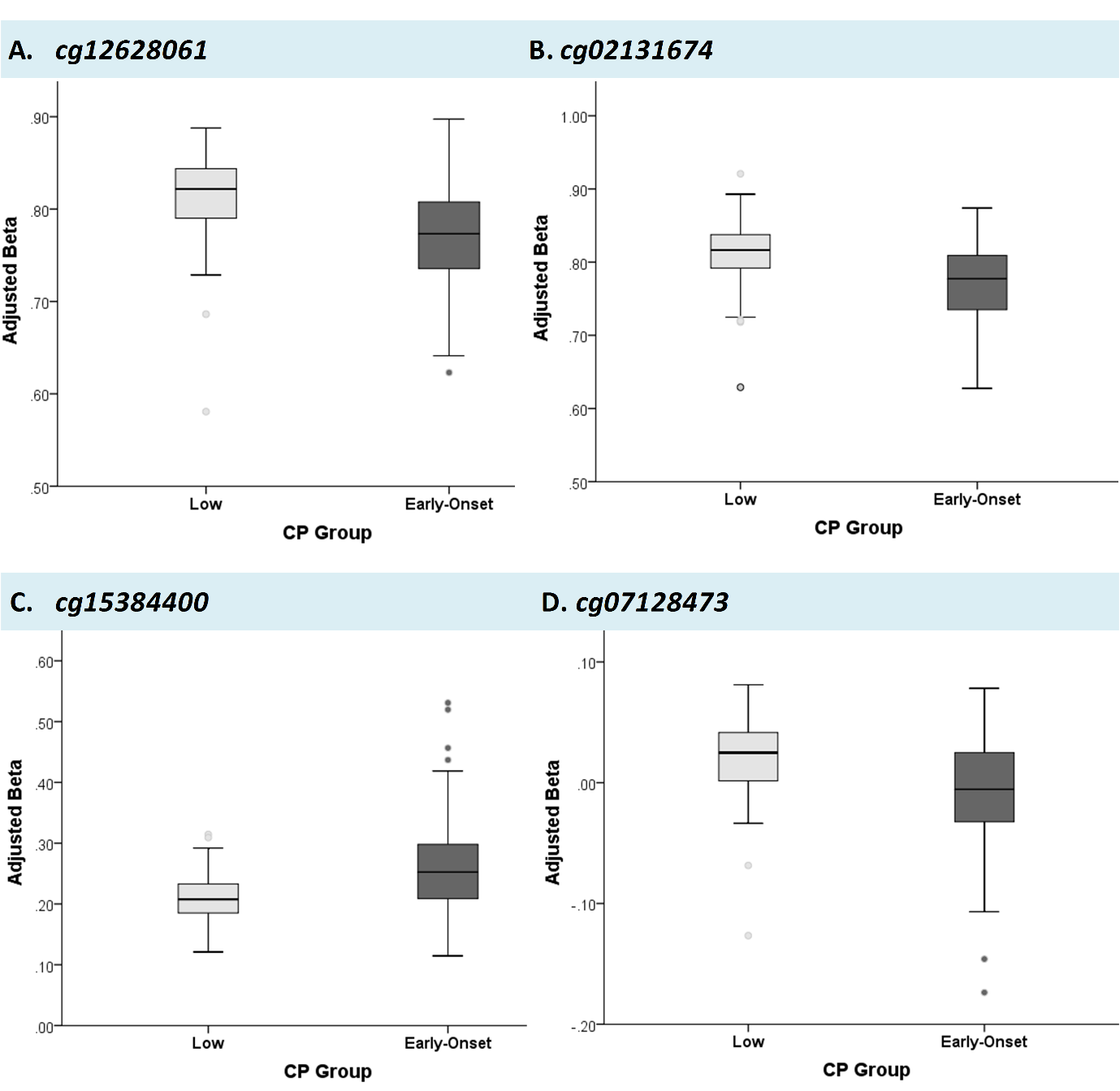 Table S.3. Top 20 enriched biological processes at birth differentiating early-onset vs low CP children based on GO pathway analysisN.b. GO pathways highlighted in orange are visually depicted in Figure 1D of the article.  OS6. Detailed functional characterization of MGLL DNA methylation sites associated with early-onset conduct problems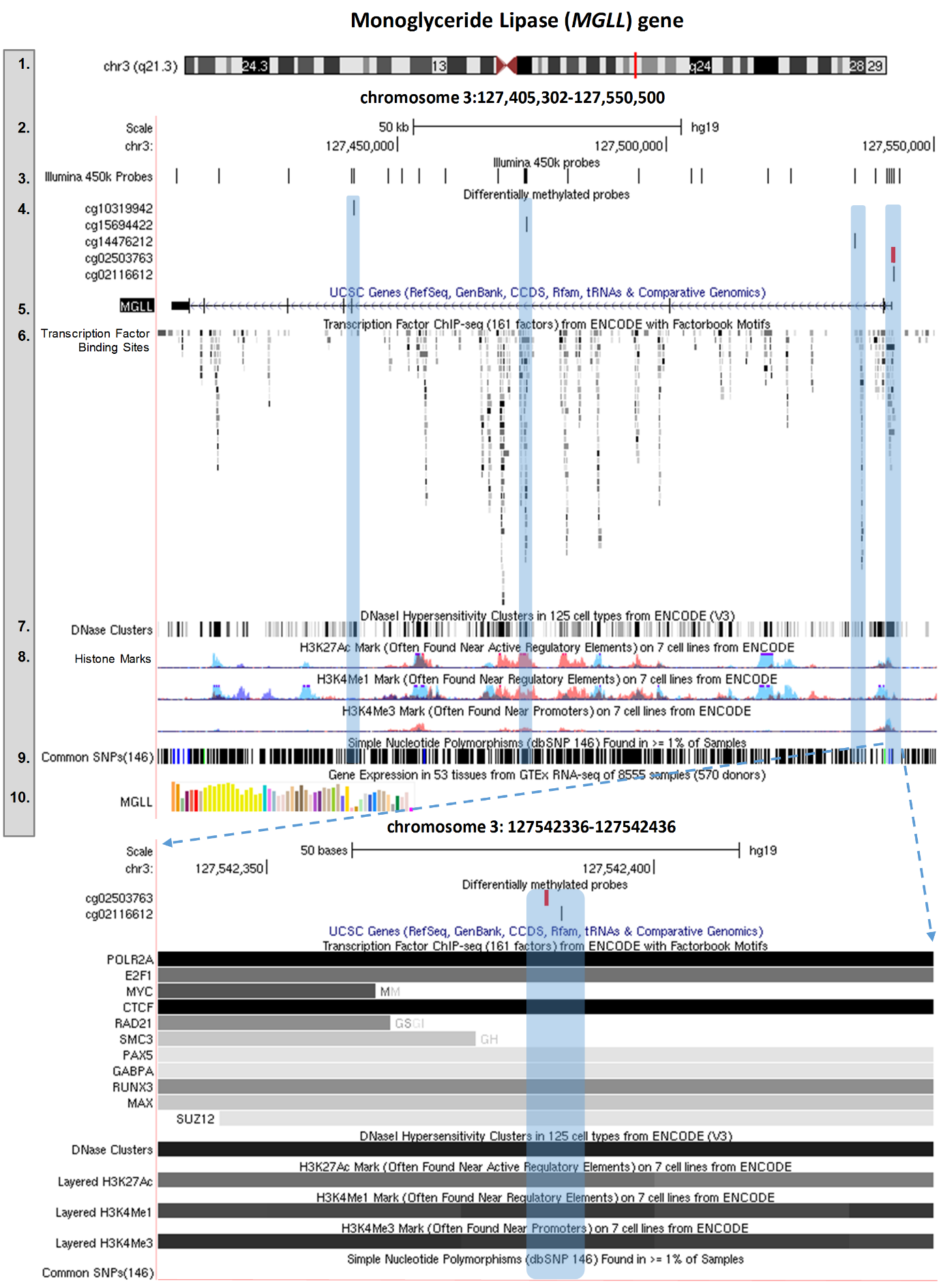 Expanded views from the UCSC genome browser of the MGLL gene showing the position of the DNAm sites associated with early-onset CP relative to ENCODE regulatory elements. The top panel shows functional characterization of the entire MGLL gene. Track numbers are displayed on the left-hand site, and represent the following (1) genomic positon of MGLL in chromosome 3; (2) genomic coordinates and scale; (3) location of all Illumina 450k probes that map onto the MGLL gene (n = 26); (4) location of differentially methylated probes associated with early-onset vs low conduct problems (n = 5). These are highlighted in blue to facilitate comparison with the regulatory elements displayed in lower tracks (track 6-8). In red is the probe that survived genome-wide correction (MGLLcg02503763; all other probes significant at p<0.05); (5) schematic representation of the MGLL gene; (6) location of transcription factors (based on ChIP-seq data from 91 cell types), where darker shades indicate a stronger signal occupancy; (7) DNaseI hypersensitivity clusters (based on ChIP-seq data from 125 cell types), where darker shades also indicate a stronger signal; (8) levels of enrichment of three histone marks (H3K27Ac, H3K4Me1, and H3K4Me3) across three cell-types, including blood (GM12878 [red], K562 [purple]) and umbilical vein endothelial (HUVEC [blue]) cells; (9) location of common single-nucleotide polymorphisms (SNPs); and (10) median levels of MGLL expression across 51 tissues, based on RNA-seq data from the NIH Genotype-Tissue Expression (GTEx) project (midpoint milestone data release (V6, October 2015). Each bar represents a tissue, and the height of the bar indicates level of expression. Of note, yellow bars represent expression levels in brain tissue across multiple regions. These tracks are shown again in the lower panel of the figure, but this time specifically within the promoter region of MGLL, where our genome-wide significant DNAm site (in red) was located. Here, specific transcription factors binding to these regions are also shown.Table S.4. Candidate gene follow-up analysesTable S.5. Comparison of DNAm levels across the identified loci between early-onset children who persist (i.e. EOP) vs desist (i.e. CL) in conduct problems over time.N. itemsRangeM (SD)ItemsLife events220-82.48 (1.71)Your partner died You lost your job One of your children died You moved house A friend or relative died You were bleeding and thought you might miscarryOne of your children was ill You started a new job Your partner was ill You had a test to see if your baby was abnormalA friend or relative was ill Result on a test that suggested your baby might not be normalYou were admitted to hospitalYou were told that you were going to have twinsYou were very ill You heard something that happened might be harmful to the babyYour partner lost his jobYou took an examination Your partner had problems at workYour house or car was burgledYou had problems at work You had an accidentContextual Risks70-3.53 (.78)You had a major financial problemHousing adequacy You became homeless Housing Basic Living Your income was reduced Housing Defects Financial difficultiesParental Risks90-5.51 (84)You were in trouble with the lawPsychopathology of mother Your partner was in trouble with the lawSubstance abuse You were convicted of an offenceCrime trouble with police Early parenthood Crime convictions Maternal education Interpersonal Risks180-71.19 (1.41)You were divorced You found that your partner didn't want your childYour partner went away You argued with your partnerYou and your partner separatedYou had arguments with your family or friendsPartner Status Your partner hurt you physicallyPartner Affection Your partner hurt your children physicallyPartner Affection Your partner hurt your children physicallyPartner crueltyYour partner was emotionally cruel to youFamily Size Your partner was emotionally cruel to your childrenFamily Major problems Social Network - Emotional Partner Support Social Network - Practical GO PathwayN genes in studyTotal N genes in pathway% P-valueGenes 1Negative regulation of fat cell differentiation123732.43%2.95E-15WNT3A;GATA2;WWTR1;BBS12;ID4;SOD2;ZFPM2;TCF7L2;NCOR2;FOXO1;JDP2;ZFPM12Vesicle transport along microtubule61735.29%3.33E-09PRKCZ;FYCO1;HTT;KIF13A;NDE1;KIF3B3Regulation of cell differentiation9511868.01%6.93E-07ITPKB;PRDM16;WNT3A;ARHGEF2;PRKCZ;TRIM11;RPS6KA1;DISC1;IL6R;TGFB2;CDC42;ID3;IGFBP5;CTNNA2;ZFP36L2;HDAC4;PAX8;CFLAR;CASP8;ZAP70;NCOA1;CTLA4;FNDC3B;FOXP1;TKT;GATA2;WWTR1;BCL6;ETV5;INPP4B;MSX1;TLR3;SFRP2;PROM1;PHOX2B;HTT;RAPGEF2;BBS12;GHR;C5orf13;ZSWIM6;OTP;MEGF10;TFAP2B;NR2E1;TFAP2A;ID4;PRDM1;NOTCH4;SOX4;SOD2;MAPK14;GLI3;INHBA;HDAC9;LIMK1;ASB4;LRRC17;HGF;ZFPM2;GDF6;PLAG1;TRPS1;MYST3;TCF7L2;VAX1;FGFR2;BMPR1A;IL15RA;BDNF;HCCA2;BAD;NCOR2;FGF23;SSH1;WIF1;PTPN6;STK24;FOXO1;JDP2;RGS6;RCOR1;NKX2-1;NEDD4;GREM1;ZFPM1;MED24;HOXB8;DCC;PRMT1;PRKACA;HPN;ZBTB46;OLIG2;RBM94Negative regulation of neural precursor cell proliferation51729.41%1.47E-06GATA2;HTT;NR2E1;VAX1;BDNF5Response to epinephrine41040.00%1.48E-06PDE4B;PDE4D;RNLS;PRKACA6Response to superoxide41428.57%1.56E-06PRDX1;SOD2;ERCC6;MPO7Negative regulation of cell differentiation484879.86%1.58E-06PRDM16;WNT3A;ARHGEF2;TRIM11;ID3;IGFBP5;ZFP36L2;HDAC4;CTLA4;FOXP1;GATA2;WWTR1;BCL6;INPP4B;MSX1;TLR3;SFRP2;PHOX2B;HTT;RAPGEF2;BBS12;NR2E1;ID4;NOTCH4;SOX4;SOD2;GLI3;INHBA;LRRC17;ZFPM2;MYST3;TCF7L2;VAX1;BMPR1A;BDNF;NCOR2;FGF23;FOXO1;JDP2;NKX2-1;ZFPM1;MED24;HOXB8;DCC;PRMT1;HPN;ZBTB46;OLIG28Hemopoiesis414319.51%1.86E-06HIPK1;ITPKB;MFAP2;PRG4;WNT3A;PIK3CD;TGFB2;CDC42;CASP9;CD1D;SPTA1;IFI16;TPO;ZFP36L2;HDAC4;CASP8;ZAP70;TTC7A;MECOM;FOXP1;GATA2;BCL6;SFRP2;TXK;NOTCH4;SOX4;SOD2;MAPK14;GLI3;INHBA;HDAC9;ZFAT;ASH2L;TPD52;ANGPT1;MYST3;FGFR2;RCOR1;IREB2;CBFA2T3;ZFPM19Negative regulation of myeloid leukocyte differentiation83522.86%3.73E-06PRDM16;GATA2;INPP4B;TLR3;INHBA;LRRC17;ZFPM1;ZBTB4610Regulation of macrophage differentiation52025.00%4.47E-06CASP8;GATA2;INHBA;PRKACA;ZBTB4611Neutrophil migration73718.92%5.48E-06PDE4B;PIK3CD;TGFB2;FCER1G;PDE4D;PRKACA;ITGB212Positive regulation of immune system process496267.83%5.89E-06ITPKB;PDE4B;WNT3A;PRKCZ;PIK3CD;RPS6KA1;IL6R;TGFB2;CDC42;CD1D;MAPKAPK2;FCER1G;SPTA1;IFI16;WIPF1;CASP8;ZAP70;IGFBP2;CTLA4;FOXP1;BCL6;NCKIPSD;TLR3;EDNRA;CXCL13;TXK;PDE4D;RPS6KA2;C6orf150;PRDM1;MAPK14;ELMO1;GLI3;LIMK1;TRIL;IL15RA;IGF2;CD5;BAD;CADM1;BIRC3;IRAK4;PTPN6;C3AR1;THBS1;PRKCB;GRB2;ELANE;ITGB213Response to wounding7410227.24%6.70E-06WNT3A;PRKCZ;GNAI3;PIK3CD;CNR2;IL6R;TGFB2;CDC42;ID3;MAPKAPK2;PLA2G4A;FCER1G;IFI16;HDAC4;RAPGEF4;CFLAR;FN1;IL18RAP;MECOM;GP5;MGLL;GATA2;ATP2B2;DGKG;BCL6;CXCR6;TLR3;CNO;CXCL13;ARHGAP24;C5orf13;DST;DSP;SOD2;MAPK14;HIST1H3D;PRKAR1B;GLI3;HDAC9;TRIL;HGF;ZFPM2;PGCP;ANGPT1;KCNMA1;ALOX5;HPS6;SYT7;IGF2;BDNF;KRAS;CBX5;PTPN6;C3AR1;RACGAP1;SLC8A3;RCOR1;ITPK1;SLC7A7;THBS1;ZFPM1;PRKCB;GRB2;RPS6KB1;RAD51C;CCL16;CABLES1;PRKACA;GNA15;ELANE;PLAUR;KIF3B;IL10RB;ITGB214Retina layer formation41330.77%7.84E-06HIPK1;PROM1;TFAP2B;TFAP2A15Regulation of gastrulation62722.22%1.12E-05WNT3A;SFRP2;OSR2;BMPR1A;OTX2;MAP2K516Regulation of ossification2117212.21%1.17E-05IL6R;MATN1;TGFB2;ID3;IGFBP5;HDAC4;TKT;SFRP2;TFAP2A;ID4;GLI3;HGF;OSR2;EGR2;FGFR2;BMPR1A;CREB3L1;FGF23;MGP;GREM1;PRKACA17Forebrain generation of neurons106016.67%1.81E-05WNT3A;RAPGEF2;OTP;NR2E1;TFAP2A;GLI3;LHX6;FGFR2;LHX5;NKX2-118Immune system process11318426.13%3.81E-05HIPK1;ITPKB;MFAP2;PDE4B;PRG4;WNT3A;ARHGEF2;CD1C;TRIM11;PIK3CD;RPS6KA1;SNX27;CNR2;IL6R;TGFB2;YTHDF2;CDC42;CASP9;PRDX1;CD1D;MAPKAPK2;FCER1G;SPTA1;ILF2;IFI16;TPO;ZFP36L2;HDAC4;WIPF1;CASP8;ZAP70;TTC7A;FN1;IL18RAP;CTLA4;MECOM;FOXP1;GATA2;BCL6;ST6GAL1;NCKIPSD;UBA7;TLR3;PITX2;SFRP2;CXCL13;TXK;PDE4D;NRG2;RPS6KA2;TAPBP;GNL1;C6orf150;PSMB8;HLA-DMB;NOTCH4;SOX4;SOD2;RNF8;MAPK14;ELMO1;PRKAR1B;GLI3;INHBA;HDAC9;LIMK1;TRIL;LRRC17;ZFAT;EIF2C2;ASH2L;TPD52;ANGPT1;MYST3;PSMB7;FGFR2;BMPR1A;CD5;BAD;IL18BP;MRE11A;BIRC3;PAN2;FGF23;KRAS;IRAK4;OAS3;PTPN6;C3AR1;RACGAP1;FLT1;FOXO1;RCOR1;SLC7A7;THBS1;SMAD6;IREB2;NEDD4;CBFA2T3;ZFPM1;PHLPP2;PRKCB;GRB2;MPO;CCL16;RPL13A;PRKACA;ELANE;KIF3B;CST7;IL10RB;ITGB2;POLR3H19Regulation of protein export from nucleus52420.83%4.23E-05XPO1;HTT;SOX4;TCF7L2;PRKACA20Cell differentiation in spinal cord95316.98%4.64E-05WNT3A;LHX4;IFT172;GATA2;SOX4;GLI3;DBX1;LHX5;OLIG2